Name ......................................................... Klasse  ..............Datum .......................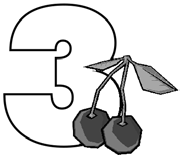 Rezept 1PhiL’s PfirsicheZutaten (für 4 Personen):4 Pfirsiche (wenn es keine frischen Pfirsiche gibt, schmeckt der Quark auch mit Erdbeeren. Im Winter können es auch Dosenpfirsiche oder Bananen sein).250 g Magerquark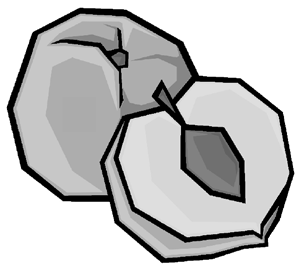 3 EL Mineralwasser mit Kohlensäure 2 EL flüssiger Honigca. 50 ml Milch2 gestr. EL KakaoPäckchen VanillezuckerEL SchokoraspelnEl gehackte Walnusskerne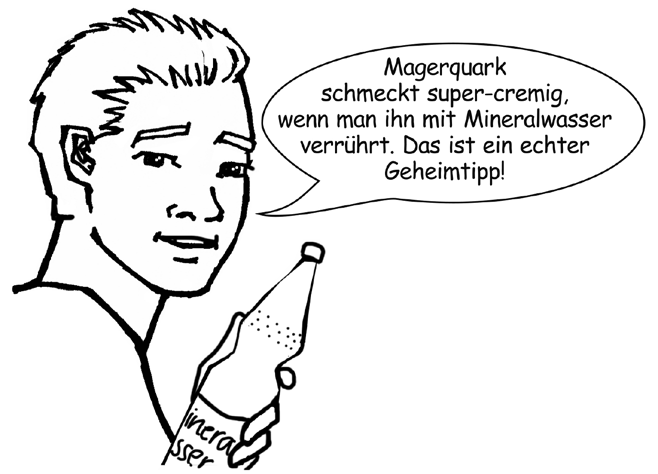 Du brauchst noch:Gemüsemesser Schneidebrett Schüssel1 Schneebesen4 Dessertschälchen KüchenkreppSo geht’s:Frische Pfirsiche waschen, trocken tupfen, halbieren und den Kern entfernen. Je zwei Pfirsichhälften in eine Dessertschale legen.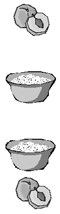 Quark in einer Schüssel mit dem Mineralwasser cremig rühren. Dann Milch, Honig, Kakao  und Vanillezucker zu einer glatten Creme verrühren.Den Quark gleichmäßig auf die acht Pfirsichhälften verteilen.Die Quarkpfirsiche mit den Schokoraspeln und den gehackten Walnüssen bestreuen.26	Werkstatt Ernährung	Hessisches Ministerium für Umwelt, Klimaschutz, Landwirtschaft und Verbraucherschutz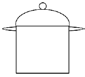 